1.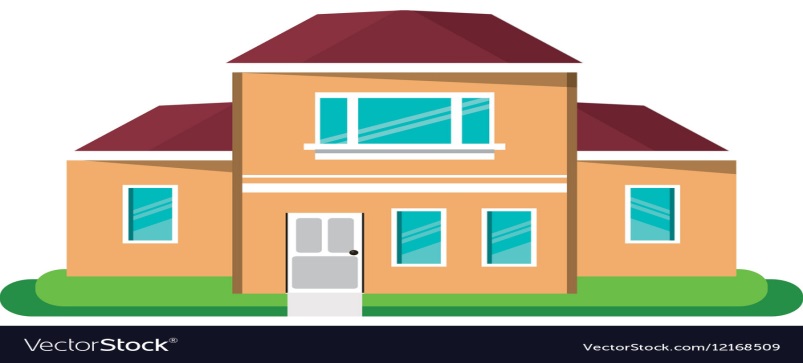 Read the text and answer the following question:”How many rooms are there in the house?”…………   Downstairs there is a big living room with a balcony, a very small kitchen opposite the living room and a huge dining room. There’s also a toilet in front of the stairs. The bedrooms are upstairs. Jim and Rita’s bedroom is at the top of the stairs on the right, the bathroom is opposite their room and the toilet is next to the bathroom. Next to Jim and Rita’s bedroom is the children’s bedroom. The spare bathroom is at the end of the corridor on the left.2.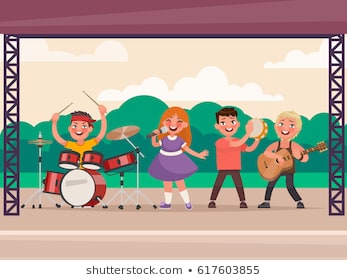 Read the text and answer the following question:”When must Steve take his test?”………………….    Steve was enjoying the concert. It was exciting. He liked the concerts that his school band sometimes organised on Saturdays. He didn’t want to leave earlier than his classmates. He was happy. But suddenly he remembered that he must take his test in Maths and there was no time left. He had only one day to prepare for it. The concert was forgotten at once.